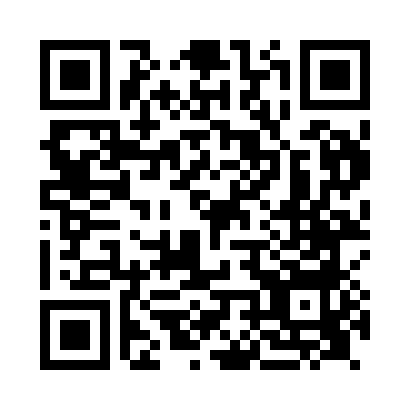 Prayer times for Swiney, Highland, UKMon 1 Jul 2024 - Wed 31 Jul 2024High Latitude Method: Angle Based RulePrayer Calculation Method: Islamic Society of North AmericaAsar Calculation Method: HanafiPrayer times provided by https://www.salahtimes.comDateDayFajrSunriseDhuhrAsrMaghribIsha1Mon2:454:131:177:1110:2111:492Tue2:464:141:177:1110:2011:493Wed2:464:151:187:1010:2011:484Thu2:474:161:187:1010:1911:485Fri2:484:181:187:1010:1811:486Sat2:484:191:187:1010:1711:477Sun2:494:201:187:0910:1611:478Mon2:504:221:187:0910:1511:469Tue2:514:231:197:0810:1411:4610Wed2:514:241:197:0810:1211:4511Thu2:524:261:197:0710:1111:4512Fri2:534:281:197:0710:1011:4413Sat2:544:291:197:0610:0811:4414Sun2:554:311:197:0510:0711:4315Mon2:564:321:197:0510:0511:4216Tue2:574:341:197:0410:0411:4117Wed2:584:361:207:0310:0211:4118Thu2:584:381:207:0210:0011:4019Fri2:594:401:207:019:5911:3920Sat3:004:421:207:019:5711:3821Sun3:014:431:207:009:5511:3722Mon3:024:451:206:599:5311:3623Tue3:034:471:206:589:5111:3524Wed3:044:491:206:579:4911:3425Thu3:054:511:206:569:4711:3326Fri3:064:531:206:549:4511:3227Sat3:074:551:206:539:4311:3128Sun3:084:571:206:529:4111:3029Mon3:094:591:206:519:3911:2930Tue3:105:021:206:509:3711:2831Wed3:115:041:206:489:3511:27